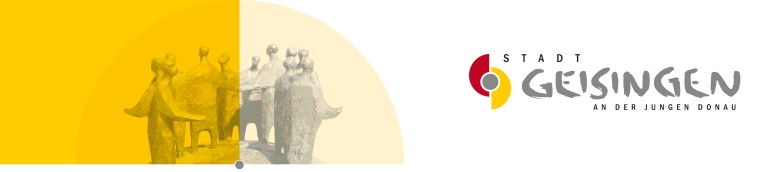 Die Stadt Geisingen sucht für das Schuljahr 2024/2025 für die Grundschule Geisingen und die Grundschulen Kirchen-Hausen/ Leipferdingen zwei Freiwillige im Rahmen des Freiwilligen Sozialen Jahres (FSJ)*Die Grundschule Geisingen ist eine zweizügige Grundschule mit offenem Ganztagesangebot. Die Grundschulen Kirchen-Hausen und Leipferdingen sind Grundschulen mit AG-Angeboten und Hausaufgabenbetreuung und teilen sich eine/n Freiwillige/n.Ihre Aufgabenschwerpunkte an der Grundschule Geisingen (Änderungen vorbehalten):Pädagogische Unterstützung der Lehrer während des UnterrichtsLernbegleitung/ LernunterstützungBetreuung während des MittagessensMithilfe bei der Hausaufgaben- und der GanztagesbetreuungUnterstützung bei der FerienbetreuungIhre Aufgabenschwerpunkte an den Grundschulen Kirchen-Hausen und Leipferdingen (Änderungen vorbehalten):Begleitung von Kleingruppen in der Morgen- und HausaufgabenbetreuungBegleitung von einzelnen Kindern im Unterricht Vorbereitung und Erstellung von UnterrichtsmaterialienAufgaben der Schulverwaltung Eigenständige Durchführung von ArbeitsgemeinschaftenUnterstützung bei der Ferienbetreuung der Grundschule Geisingen Träger des Freiwilligen Sozialen Jahres ist der Internationale Bund (IB) e.V., Freiwilligendienste Schwenningen, www.ib-freiwilligendienste.de .  Sind Sie interessiert?Dann freuen wir uns auf Ihre aussagekräftige Bewerbung bis zum 28. Januar 2024 über das Bewerberportal: 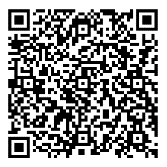 Ansprechpartner:Frau Larissa Kellenberger, E-Mail l.kellenberger@geisingen.de, Telefon 07704 807-28* Ihr Geschlecht ist uns egal. Hauptsache, Sie passen zu uns und brennen für Ihren Job. Postanschrift: Stadt Geisingen, Hauptstraße 36, 78187 Geisingen